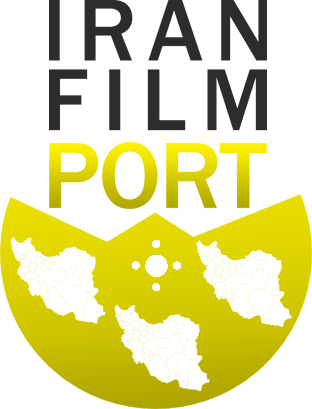 درگاه فیلم ایرانتخصصی‌ترین مرکز پخش و ارسال فیلم و فیلمنامه به فستیوال‌های خارجیفرم خاماطلاعات فیلممشخصات فیلم: (اجباری)روند پخش و ارسال اثر: (اجباری)با توجه به تخصصی بودن حوزه ی پخش و ارسال اثر (فیلم و یا فیلمنامه)، صاحبان مادی و معنوی اثر (تهیه کنندگان و یا کارگردانان) با آگاهی و رضایت کامل، مایل هستند تا حق پخش و ارسال اثر خود را به شرکت «درگاه فیلم ایران» واگذار کنند. این واگذاری به معنای اعتماد در تصمیم گیری ها و انتخاب جشنواره ها و رویدادهای بین المللی است، از این رو؛ کارشناسان «درگاه فیلم ایران» مختار هستند طبق استراتژی مشخص شده، اثر را به هر جشنواره و رویداد بین المللی ای که صلاح اثر در آن  باشد، ارسال کنند.صاحبان مادی و معنوی اثر تنها میتوانند پیشنهاد خود را در خصوص جشنواره ها مطرح کنند که میتواند توسط کارشناسان «درگاه فیلم ایران» تائید و یا رد گردد.صاحبان مادی و معنوی اثر آگاهند که هیچ تضمینی در موفقیت اثر، در جشنواره‌ها و رویدادهای بین المللی وجود نخواهد داشت. اثر(فیلم یا فیلمنامه) محصولی هنری و نسبی است که بدون شک، قضاوت اثر را در قالب سلیقه و نسبی گرایی محک خواهد زد. از اینرو؛ افرادی که تضمین ارائه می‌دهند؛ یا کلاهبردارند و یا بی دانش! گفتنی است که این امر، مانعی برای تلاش «درگاه فیلم ایران» در راستای موفقیت حداکثری اثر نخواهد بود.پر شدن یکی از گزینه های زیر الزامی است:مُعرف فیلمساز (در صورت وجود)تهیه کننده (فیلمساز و یا نماینده فیلم) این کُد را از شخص فیلمسازی که وی را به شرکت «درگاه فیلم ایران» معرفی کرده است، دریافت و وارد کند. وارد شدن این کُد الزامی نیست و صرفا در قراردادهای بعدی مُعرف با «درگاه فیلم ایران» تاثیر خواهد گذاشت.نام حقیقی/حقوقی «پخش کننده» قبلی فیلم (در صورت وجود)این اطلاعات صرفا جهت آنالیز و تحقیق درون شرکتی است و موارد وارد شده، محفوظ خواهد ماند.طریقه آشنایی با «درگاه فیلم ایران» (اجباری)فستیوال های رده‌ی D«درگاه فیلم ایران» بطور قطع، با ارسال فیلم به این دسته از فستیوال ها مخالف است. علت این مخالفت بی اعتباری فستیوال ها می باشد. منتها، از آنجایی که پذیرش فیلم در این فستیوال ها بسیار ساده تر است، گاها فیلمساز علاقه به شرکت در این فستیوال ها داشته، چرا که با استفاده از این حضور و جوایز میتواند بعنوان رزومه کاری خود استفاده کند.این فستیوال ها شامل فستیوال های آنلاین، ماهانه و یک ساله‌ی بی اعتبار می باشد.* توجه *در صورت موافقت، فیلمساز و یا تهیه کننده، ملزم به پر کردن رضایت نامه جهت ارسال به این دست از فستیوال‌ها می باشد.فستیوال های ورودی دار«درگاه فیلم ایران» به عنوان پخش کننده‌ای حقوقی و بین المللی که در سازمان های بین  المللی چون سیناندوی فرانسه عضویت دارد، تمام تلاش خود در راستای صفر کردن ورودی فستیوال ها انجام خواهد داد. اما از آنجایی که بسیاری از فستیوال ها به دلایل و ضوابط خود، امکان صفر کردن ورودی خود را ندارند، مجبور به پرداخت ورودی ها هستیم.از اینرو؛ در جدول زیر وضعیت و توان مالی خود را در خصوص پرداخت ورودی فستیوال ها اظهار فرمائید:خلاصه فیلم: (اجباری)بیانیه سیاسی-اجتماعی کارگردان: (اجباری)افتخارات فیلم:داستانی، انیمیشن، مستند، تجربی:نام:نام به فینگلیش:نام به انگلیسی:(انتخاب این نام، به منزله ثبت در فرم های فستیوال بوده و پس از ثبت نام به هیچ عنوان قابل ویرایش نمی باشد. در انتخاب و ترجمه صحیح نام اثر خود دقت لازم را داشته باشید)زمان فیلم* فیلم های بالای 30 دقیقه ملزم به پر کردن رضایت نامه «فیلم های بالای 30 دقیقه» هستند *زمان فیلم* فیلم های بالای 30 دقیقه ملزم به پر کردن رضایت نامه «فیلم های بالای 30 دقیقه» هستند *زمان فیلم* فیلم های بالای 30 دقیقه ملزم به پر کردن رضایت نامه «فیلم های بالای 30 دقیقه» هستند *دقیقهدقیقهثانیهزبان اصلی:زبان زیرنویس:کشور فیلمبرداری شده:تاریخ ساخت (سال روز ماه):ورژن تدوین: (نهایی یا راف):Aspect ratio:رزولوشن:فرمت و کدک:برند دوربین:رنگ یا سیاه سفید:وضعیت صدا: (5.1 - stereo- mono):بیت ریت:اسکوپ یا سینمامورفیک:تم یا سبک:گونه یا ژانر:سایت رسمی فیلم:فسیبوک فیلم:توئیتر فیلم:اینستاگرام فیلم:انتخابموافق با روند پخش و ارسال اثر با توجه به مطالب فوق هستمموافق با روند پخش و ارسال اثر با توجه به مطالب فوق نبوده و مایل منعقد شدن قرارداد نیستمکُد مُعرفوارد کنید ...ناموارد کنید ...عنوانانتخابمعرفی دوستان و آشنایاناز طریق جستجو در گوگلاز طریق اینستاگراماز طریق سایر شبکه های مجازی مانند فیسبوک، توئیتر و ... موافق ارسال فیلمم به این دسته از فستیوال ها هستممخالف ارسال فیلمم به این دسته از فستیوال ها هستمتوان پرداخت تمامی ورودی ها را دارمتوان پرداخت ورودی های بین 1 دلار تا 150 دلار را دارمتوان پرداخت ورودی های بین 1 دلار تا 100 دلار را دارمتوان پرداخت ورودی های بین 1 دلار تا 50 دلار را دارمتوان پرداخت ورودی های بین 1 دلار تا 30 دلار را دارمتوان پرداخت ورودی های بین 1 دلار تا 10 دلار را دارمتوان پرداخت ورودی های بین 1 دلار تا 5 دلار را دارمبه هیچ عنوان توان پرداخت ندارم و درخواست دارم که «درگاه فیلم ایران» تنها از راه مکاتبه تلاش به صفر کردن ورودی و ثبت نام نماید.*** توجه فرمائید ***با انتخاب این گزینه، احتمال ارسال و پخش حداکثری منتفی خواهد شد، چرا که تمام فستیوال ها جواب مثبت نخواهند دارد.فستیوالافتخارسال